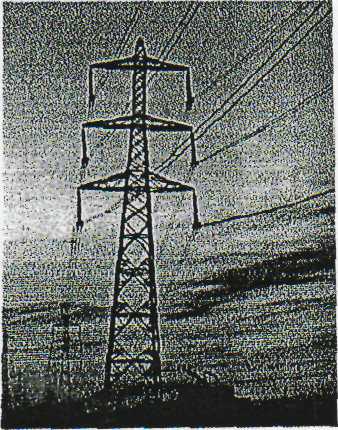 ООО «Завьялово Энерго»Адрес: 427000, УР, с.Завьялово, ул. Садовая, д. 69тел./факс:   + 7  3412   62 – 09 – 82 ИНН   184 100 43 33ОГРН   109 184 100 39 79КПП   184 101 001ЗАЯВКА 1юридического лица (индивидуального предпринимателя),
физического лица на присоединение энергопринимающих устройств №__________                                                                                                              от «____» _______________ 20___г.1.  (полное наименование заявителя – юридического лица;	.фамилия, имя, отчество заявителя – индивидуального предпринимателя)2. Номер записи в Едином государственном реестре юридических лиц (номер записи в Едином государственном реестре индивидуальных предпринимателей) и дата ее внесения в реестр 2  	.выдан (кем, когда)  	.3. Место нахождения заявителя, в том числе фактический адрес  	.(индекс, адрес)4. В связи с  (увеличение объема максимальной мощности, новое строительство, изменение категории надежности электроснабжения и др. – указать нужное)просит осуществить технологическое присоединение  	,(наименование энергопринимающих устройств для присоединения)расположенных  	.(место нахождения энергопринимающих устройств)5. Количество точек присоединения с указанием технических параметров элементов энергопринимающих устройств  (описание существующей сети для присоединения,	.максимальной мощности (дополнительно или вновь) или (и) планируемых точек присоединения)6. Максимальная мощность 4 энергопринимающих устройств (присоединяемых и ранее
а) максимальная мощность присоединяемых энергопринимающих устройств составляет
присоединения:б) максимальная мощность ранее присоединенных энергопринимающих
по точкам присоединения:9. Заявляемая категория надежности энергопринимающих устройств 6:10. Заявляемый характер нагрузки (для генераторов – возможная скорость набора или снижения нагрузки) и наличие нагрузок, искажающих форму кривой электрического тока и вызывающих несимметрию напряжения в точках присоединения 7  	.11. Величина и обоснование величины технологического минимума (для генераторов)
	.12. Необходимость наличия технологической и (или) аварийной брони 8  	.Величина и обоснование технологической и аварийной брони  13. Сроки проектирования и поэтапного введения в эксплуатацию объекта (в том числе по этапам и очередям), планируемое поэтапное распределение максимальной мощности:14. Гарантирующий поставщик (энергосбытовая организация), с которым планируется заключение договора энергоснабжения (купли-продажи электрической энергии (мощности)
	.Заявители, максимальная мощность энергопринимающих устройств которых составляет свыше 150 кВт и менее 670 кВт, пункты 7, 8, 11 и 12 настоящей заявки не заполняют.Приложения:(указать перечень прилагаемых документов)1.  2.  Руководитель организации (заявитель)М.П.Паспортные данные 3: серияномерприсоединенных) составляеткВт при напряжении 5кВ (с распределением поточкам присоединения: точка присоединения-кВт, точка присоединения-кВт), в том числе:кВт при напряжениикВ со следующим распределением по точкамточка присоединения-кВт;точка присоединения-кВт;устройств составляеткВт при напряжениикВ со следующим распределениемточка присоединения-кВт;точка присоединения-кВт.7. Количество и мощность присоединяемых к сети трансформаторовкВА.8. Количество и мощность генераторов.I категориякВт;кВт;кВт;II категорияII категориякВт;кВт;III категорияIII категорияIII категориякВт.Этап
(очередь) строительстваПланируемый срок проектирования энергопринимающих устройств
(месяц, год)Планируемый срок введения энергопринимающих устройств в эксплуатацию
(месяц, год)Максимальная мощность энергопринимающих устройств
(кВт)Категория надежности энергопринимающих устройств(фамилия, имя, отчество)(фамилия, имя, отчество)(фамилия, имя, отчество)(контактный телефон)(контактный телефон)(контактный телефон)(должность)(подпись)“”20г.